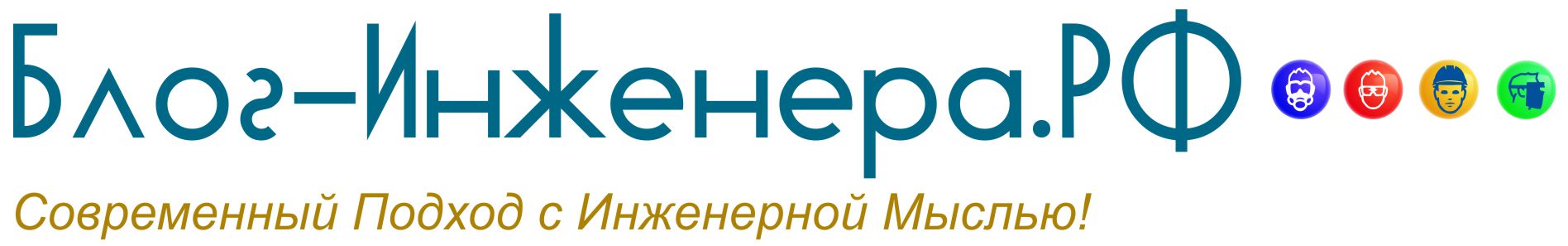 Зарегистрировано в Минюсте России 26 октября 2020 г. № 60563ГЛАВНЫЙ ГОСУДАРСТВЕННЫЙ САНИТАРНЫЙ ВРАЧРОССИЙСКОЙ ФЕДЕРАЦИИПОСТАНОВЛЕНИЕот 16 октября 2020 г. № 31О ДОПОЛНИТЕЛЬНЫХ МЕРАХПО СНИЖЕНИЮ РИСКОВ РАСПРОСТРАНЕНИЯ COVID-19 В ПЕРИОДСЕЗОННОГО ПОДЪЕМА ЗАБОЛЕВАЕМОСТИ ОСТРЫМИ РЕСПИРАТОРНЫМИВИРУСНЫМИ ИНФЕКЦИЯМИ И ГРИППОМВ связи с продолжающимся глобальным распространением новой коронавирусной инфекции (COVID-19) в целях снижения рисков распространения COVID-19 в Российской Федерации в период сезонного подъема заболеваемости острыми респираторными вирусными инфекциями и гриппом в соответствии со статьей 31, подпунктом 6 пункта 1 статьи 51 Федерального закона от 30.03.1999 № 52-ФЗ "О санитарно-эпидемиологическом благополучии населения" (Собрание законодательства Российской Федерации, 1999, № 14, ст. 1650; 2019, № 30, ст. 4134) постановляю:1. Лицам, находящимся на территории Российской Федерации, обеспечить ношение гигиенических масок для защиты органов дыхания в местах массового пребывания людей, в общественном транспорте, такси, на парковках, в лифтах.2. Высшим должностным лицам субъектов Российской Федерации (руководителям высшего исполнительного органа государственной власти субъектов Российской Федерации) обеспечить контроль за исполнением пункта 1 настоящего Постановления, а также исходя из санитарно-эпидемиологической обстановки рекомендовать:2.1. Обеспечить своевременное принятие противоэпидемических мер, направленных на стабилизацию обстановки, связанной с распространением случаев заболевания COVID-19.2.2. Принять меры санитарно-эпидемиологического характера (в том числе посредством осуществления ограничительных мероприятий), направленные на защиту лиц, относящихся к группам риска заболевания COVID-19, в первую очередь людей в возрасте 65 лет и старше, лиц, больных хроническими заболеваниями.2.3. Запретить юридическим лицам и индивидуальным предпринимателям, осуществляющим организацию зрелищно-развлекательных мероприятий, оказывающим услуги общественного питания, их проведение, оказание в период с 23.00 до 06.00 часов.2.4. Усилить режим текущей дезинфекции на общественном транспорте, такси, а также в иных местах массового пребывания людей (на торговых объектах, объектах общественного питания, в местах проведения театрально-зрелищных, культурно-просветительских, зрелищно-развлекательных мероприятий).2.5. Обеспечить уровень охвата лабораторными исследованиями не менее 150 исследований на 100 тысяч населения (среднесуточно за 7 дней).3. Руководителям территориальных органов Роспотребнадзора обеспечить контроль за реализацией настоящего Постановления.4. Настоящее Постановление вступает в силу со дня, следующего за днем его официального опубликования.А.Ю.ПОПОВАЛокализация: гигиена труда на блог-инженера.рф